___________________________________________________________________________________________Ҡ А Р А Р                                                                            ПОСТАНОВЛЕНИЕ«03»  июня 2019 й.                      № 40                         «03» июня  2019 гОб утверждении реестра мест (площадок) накоплениятвердых коммунальных отходов, расположенных на территории сельского поселения Малоязовский сельсовет муниципального района Салаватский район Республики БашкортостанВ соответствии с Федеральным законом от 06.10.2003 № 131-ФЗ «Об общих принципах организации местного самоуправления в Российской Федерации», пунктом 4 статьи 3.4 Федерального закона от 24.06.1998 № 89 - ФЗ «Об отходах производства и потребления», Правилами обустройства мест (площадок) накопления твердых коммунальных отходов и ведения их реестра, утвержденных постановлением Правительства Российской Федерации от 31.08.2018 № 1039, администрация сельского поселения Малоязовский сельсовет муниципального района Салаватский район Республики Башкортостан ПОСТАНОВЛЯЕТ:1. Утвердить реестр мест (площадок) накопления твердых коммунальных отходов, расположенных на территории сельского поселения Малоязовский сельсовет муниципального района Салаватский район Республики Башкортостан согласно приложению.2. Настоящее постановление разместить на официальном сайте Администрации сельского поселения Малоязовский сельсовет муниципального района Салаватский район Республики Башкортостан и обнародовать на информационном стенде администрации сельского поселения Малоязовский сельсовет муниципального района Салаватский район Республики Башкортостан.                            3. Контроль за исполнением настоящего Постановления оставляю за собой.Глава сельского поселения                                              С.Ш.ИшмухаметоваПриложение к постановлению администрации сельского поселения Малоязовский сельсовет муниципального района Салаватский район Республики Башкортостан от 03.06.2019 №40Реестр мест (площадок) накопления твердых коммунальных отходов, расположенных на территории сельского поселения Малоязовский сельсовет муниципального района Салаватский район Республики Башкортостан.БАШҚОРТОСТАН РЕСПУБЛИКАhЫСАЛАУАТ РАЙОНЫМУНИЦИПАЛЬ РАЙОНЫНЫҢМАЛАЯЗ АУЫЛ СОВЕТЫАУЫЛ  БИЛӘМӘhЕХАКИМИӘТЕ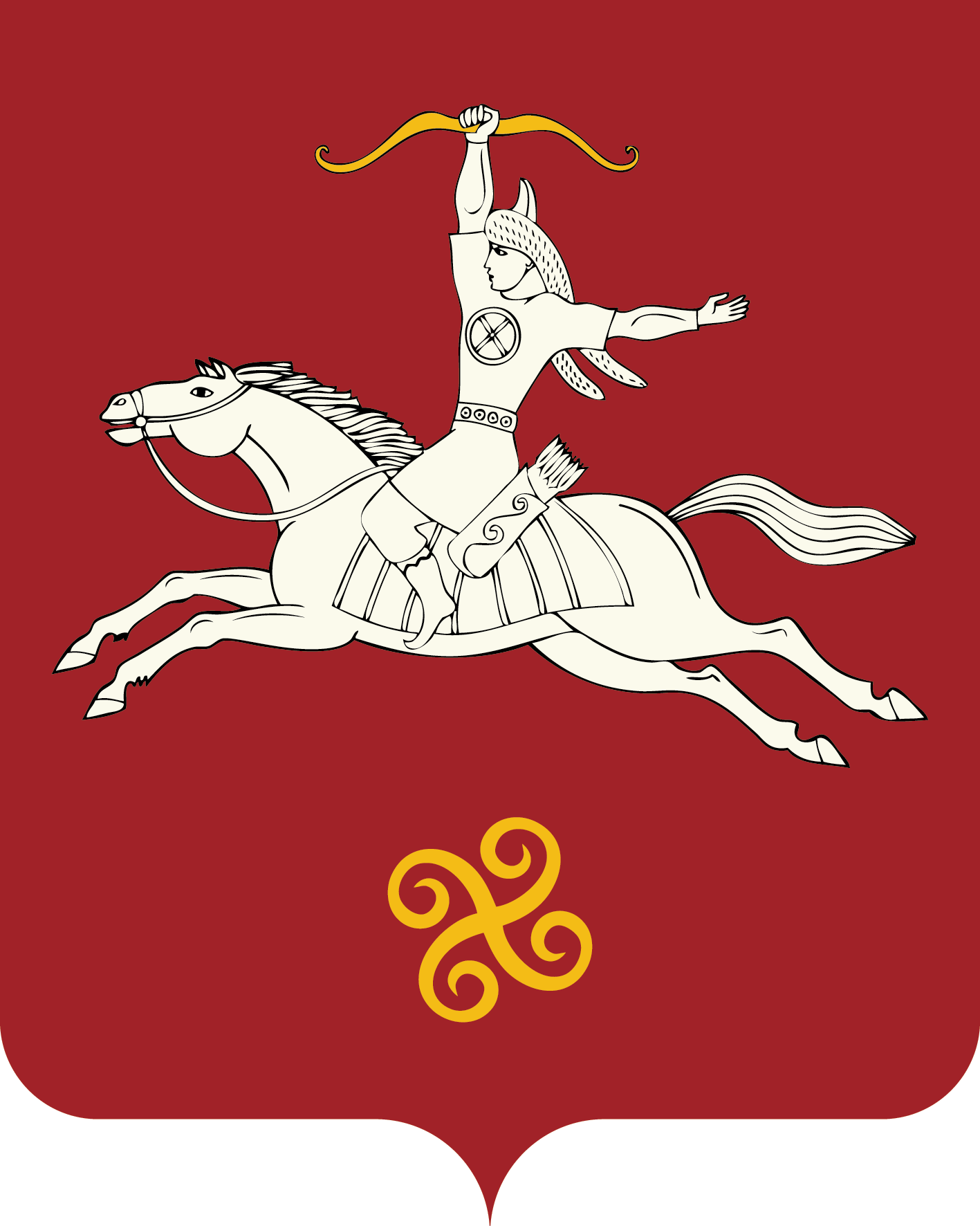 РЕСПУБЛИКА БАШКОРТОСТАНАДМИНИСТРАЦИЯ СЕЛЬСКОГОПОСЕЛЕНИЯМАЛОЯЗОВСКИЙ СЕЛЬСОВЕТМУНИЦИПАЛЬНОГО РАЙОНАСАЛАВАТСКИЙ РАЙОН452490, Татар Малаяҙ ауылы, Мәктәп урамы, 2 йорттел. (34777) 2-90-35, 2-90-78452490, с.Татарский Малояз, ул. Школьная, 2тел. (34777) 2-90-35, 2-90-78№ п/пАдрес о нахождении мест (площадок) накопления ТКОДанные о собственниках мест (площадок) накопления ТКОДанные о технических характеристиках мест накопления ТКОДанные о технических характеристиках мест накопления ТКОДанные о технических характеристиках мест накопления ТКОДанные о технических характеристиках мест накопления ТКОПериод накопления (вывоз), дней№ п/пАдрес о нахождении мест (площадок) накопления ТКОДанные о собственниках мест (площадок) накопления ТКОКол-во контейнеров/бункеров, шт.Планируемое кол-во контейнеров/бункеров, шт.Объем, м3Характеристика (вид покрытия, ограждение, площадь места накопления ТКО и прилегающей территории  в радиусе .)Период накопления (вывоз), дней1.Башкортостан Респ, р-н Салаватский, д Черепаново, c/c Малоязовский, ул Дубовая, уч 19/1Администрация Сельского поселения Малоязовский сельсовет МР Салаватский район РБОГРН 102020120210802 контейнера8покрытие - грунт, площадь163 кв.м.55,232544-северная широта,58,120849- восточная долгота1 раз в неделю2.Республика Башкортостан, Салаватский р-н, д. Бычковка, ул. Центральная, уч.30/1Администрация Сельского поселения Малоязовский сельсовет МР Салаватский район РБОГРН 102020120210802 контейнера8покрытие - грунт, площадь 173 кв.м.55,248389-северная широта,58,144458- восточная долгота1 раз в неделю3.Республика Башкортостан, Салаватскийр-н, с/с Малоязовский, с. Гусевка, ул.Зеленая, уч. 19/1Администрация Сельского поселения Малоязовский сельсовет МР Салаватский район РБОГРН 10202012021081 бункер3 контейнера8покрытие - грунт, площадь 156 кв.м.55,242197-северная широта,58,110663- восточная долгота1 раз в неделю4.Республика Башкортостан, Салаватскийр-н, с/с Малоязовский, д. НоваяМихайловка, ул. Центральная, уч. 2/1Администрация Сельского поселения Малоязовский сельсовет МР Салаватский район РБОГРН 102020120210801 контейнер8покрытие - грунт, площадь 99 кв.м.55,176246-северная широта,58,098909- восточная долгота1 раз в неделю5.Республика Башкортостан, Салаватскийр-н, с/с Малоязовский, с. ТатарскийМалояз, ул. Школьная, уч. 7/5Администрация Сельского поселения Малоязовский сельсовет МР Салаватский район РБОГРН 10202012021081 бункер10 контейнеров8покрытие - грунт, площадь 99 кв.м.55,209681-северная широта,58,156413- восточная долгота1 раз в неделю6.Республика Башкортостан, Салаватскийр-н, с/с Малоязовский, д. Покровка, ул.Центральная, уч. 18/1Администрация Сельского поселения Малоязовский сельсовет МР Салаватский район РБОГРН 102020120210802 контейнера8покрытие - грунт, площадь 99 кв.м.55,232562-северная широта,58,107841- восточная долгота1 раз в неделю